    Есть в Курской области небольшой город Льгов. Именно здесь родился Аркадий Голиков — будущий писатель Аркадий Петрович Гайдар.    Книгами Аркадия Петровича Гайдара зачитывалось не одно поколение детей, постигая в них науку любви к своей Родине, получая нравственные уроки добра, мужества, честности и справедливости.Хорошим, чудесным человеком был Аркадий Петрович Гайдар…
   Он прожил недолгую жизнь, всего 37 лет, но это была жизнь, до конца отданная борьбе за народное счастье.
   Родился Аркадий Гайдар 22 января 1904 года в г. Льгове в семье учителя Петра Исидоровича Голикова, но сам Аркадий Петрович своим родным городом считал Арзамас, куда семья Голиковых переехала гораздо позднее, когда. Аркадию шел восьмой год. Здесь он поступил учиться в реальное училище. Однако закончить его Аркадию так и не пришлось.
      Началась первая империалистическая война. Отца сразу забрали в солдаты. Мирной жизни пришел конец. Началась трудная, суровая жизнь. Мать Гайдара, Наталья Аркадьевна, осталась с четырьмя детьми. Она поступила работать в местную больницу.«Хлопнула дверь и... я остался дома хозяином, — рассказывал потом Гайдар,— вытер Катюше нос, дал Талке хорошего «леща», чтобы не баловала, и начал жить по-новому».
Своих сестренок Аркадий Петрович очень любил, особенно Талочку, и никогда их не обижал. Хотя ему самому было только 10 лет, он охотно во всем помогал матери. Аркадий нежно любил свою мать. Когда она отдыхала, дети старались играть тихо, не шуметь.   Таким и остался Гайдар на всю жизнь — добрым и отзывчивым. Среди его друзей и родных нет, пожалуй, такого человека, которому бы Гайдар не помог в трудную минуту.
   Аркадий Гайдар любил людей, любил жизнь, и во имя лучшей жизни он, 14-летний мальчишка, ушел добровольцем на фронт в Красную Армию.   В 16 лет Аркадий Голиков уже командует полком, храбро сражаясь с врагами. Гайдар любил Красную Армию и мечтал на всю жизнь остаться в ее рядах. Но ранение и контузии подорвали его здоровье, остаться в армии ему не разрешили. Тогда он написал рапорт на имя товарища Фрунзе. И Михаил Васильевич Фрунзе лично беседовал с Гайдаром.   Аркадий Петрович Гайдар был необыкновенным человеком: он любил дальние дороги, дым костров на привалах, надежных товарищей и задушевные, чистые песни. Самыми любимыми песнями Гайдара были «Горные вершины» и «Жаворонок».
Как же сложилась жизнь А. Гайдара в годы войны? Когда началась Великая    Отечественная война, Гайдар ушел на фронт в качестве военного корреспондента. После того как фашисты окружили Киев, Гайдар ушел в партизанский отряд. Был он рядовым пулеметчиком, хотя в гражданскую войну командовал полком. В партизанском отряде было 75 человек, а с приходом Гайдара он увеличился на одного человека. Но этот один человек стоил многих. Гайдар отлично знал военное дело, был очень сильным и смелым. Он никогда не кичился своим писательским именем, но слово его, действительно, могло зажечь сердца людей.
     В одну из вылазок группа партизан неожиданно наткнулась на фашистов. Гайдар первым заметил врага и бросился с криком: «Ребята, немцы!» Треснула одиноко очередь. Гайдар упал. Пуля угодила прямо в сердце. Остальные товарищи благодаря ему спаслись. Это было 26 октября 1941 года. Погибая, Гайдар спас товарищей.
   В стороне от железнодорожного полотна, возле будки сторожа, товарищи похоронили Гайдара. Скромную, короткую надпись поставили на деревянном щитке: «Писатель и воин, пулеметчик партизанского отряда Аркадий Петрович Гайдар».
    Книги писателя — это его жизнь. Главная тема Гайдара — это тема не только его книг, но тема его жизни. У Гайдара слово и дело были неразрывны. Герои его книг поступали так же, как поступил бы сам Гайдар на их месте.Литературная деятельность   В 1925 году Голиков опубликовал повесть «В дни поражений и побед» в ленинградском альманахе «Ковш».   Вскоре писатель переехал в Пермь, где впервые начал издаваться под псевдонимом Гайдар. В 1930 году была закончена работа над произведениями «Школа», «Четвертый блиндаж».С 1932 года Аркадий Петрович работает разъездным корреспондентом в газете «Тихоокеанская звезда». В 1932–1938 годах увидели свет повести «Дальние страны», «Военная тайна», «Судьба барабанщика» и рассказ «Голубая чашка». В 1939–1940 годах писатель закончил работу над наиболее известными своими произведениями для детей – «Тимур и его команда», «Чук и Гек», которые изучаются сейчас в начальных классах.Интересные факты   По наиболее известной версии псевдоним «Гайдар» расшифровывается как «Голиков АркадиЙ Д’АРзамас» (по аналогии с именем д’Артаньяна из романа Дюма).   В 1939 году Гайдар был награжден орденом «Знак почета», в 1964 посмертно был отмечен орденом Отечественной войны 1-й степени.   Аркадий Гайдар страдал от сильных головных болей, перепадов настроения, неоднократно проходил лечение в психиатрической клинике.   Личная жизнь Гайдара сложилась не сразу. Писатель был трижды женат – на медсестре Марии Плаксиной (их сын умер, не дожив до двух лет), комсомолке Лии Соломянской (в браке родился сын Тимур) и Доре Чернышевой (усыновил дочь жены).   Среди близких друзей Гайдара были писатели Фраерман и Паустовский.Ссылка: https://obrazovaka.ru/alpha/g/gajdar-arkadij-gaydar-arkadiyСоставил библиограф: Дьякова, О. Материал:Гайдар А. П. Школа: Повести, рассказы. – Симферополь: Таврия, 1978. – 544с.Гайдар, Аркадий Петрович Чук и Гек: Рассказы. – Москва: Издательство АСТ, 2019. – 78с.                                          Адрес: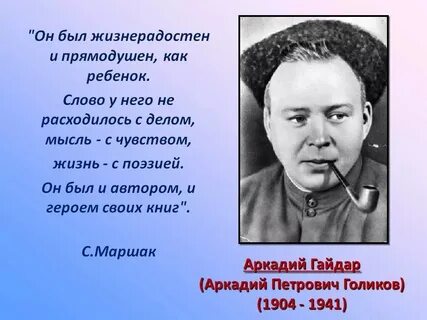 297000п. Красногвардейское,ул. Энгельса, 21e-mail: biblioteka.77mail.ruсайт:http://кцбс.рф/ВК:https://vk.com/kr_libтелефон: 2 – 48 – 11                   Вас всегда ждётУютная и доброжелательная АтмосфераМБУК «ЦБС»Красногвардейского района РК120 лет со дня рожденияАркадия Петровича Гайдара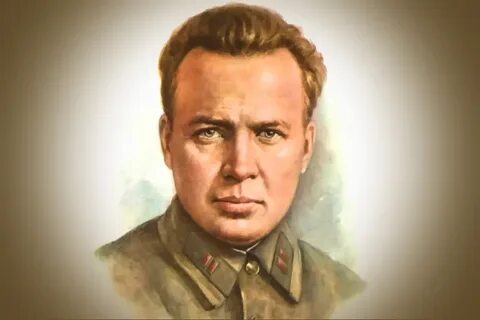 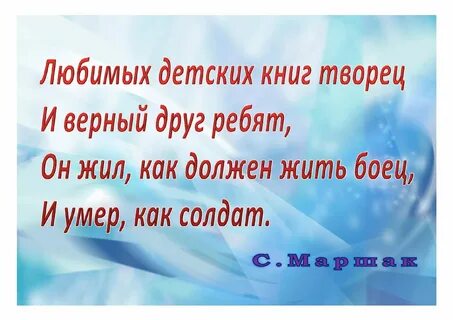 